◆ウォータープロジェクト（わたしたちのWater Style）掲載申請書◆※こちらの申請には、事前あるいは同時に、参加申請書による参加登録が必要となります。★見出し（活動状況の一覧に載せる際の一言PR）　100文字以内★「わたしたちのWater Style」申請内容※このスペースでは健全な水循環の保全を目的としたCSR活動について記載して下さい。他社の参考となるような具体的な事例を掲載させていただきます。なお、ホームページへの掲載の可否については環境省にて判断させて頂きますので、ご了承ください。（商品の宣伝等を含む記載についてはご遠慮下さい。）【文章入力欄】★メールには必ず掲載用の「自社の取組に関連した写真等」のデータも添付して下さい。写真の場合(350KB～1MB 未満/JPG 形式)1枚、ロゴデータの場合(350KB～1MB 未満 /PNG 形式)★CSRに関するホームページのＵＲＬ※健全な水循環に関するCSRの取組に関連のない企業・団体のトップページや商品の宣伝を含むページへのリンクはご遠慮頂きますのでご了承ください。★申請時の登録内容のうち、以下に変更があった場合は記入して下さい。（企業・団体名、代表者名、所在地、連絡担当者の氏名・所属部署・電話番号・メールアドレス）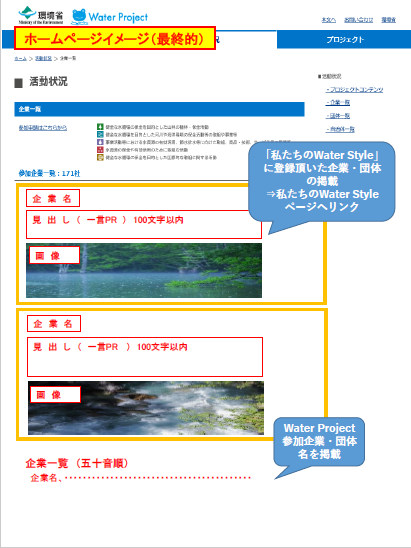 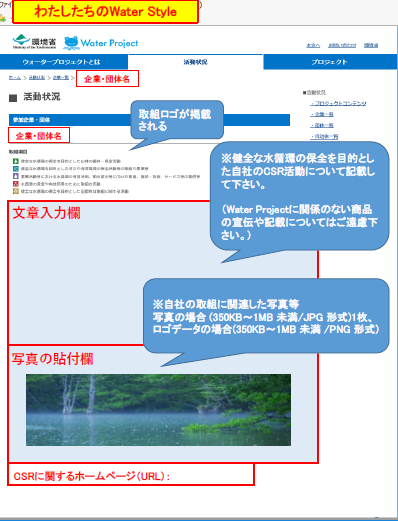 